ПРИЛОЖЕНИЕ № 10К ПОЛОЖЕНИЮ О ЗАКУПКЕ ТОВАРОВ, РАБОТ, УСЛУГ 
АО «РОСКАРТОГРАФИЯ»ПРАВИЛА по оценке и сопоставлению заявок участников при осуществлении закупок I. Общие положенияПравила определяют порядок оценки заявок, окончательных предложений участников закупки товаров, работ, услуг в соответствии с Положением в целях выявления лучших из предложенных условий исполнения договора при проведении закупки, а также предельные величины значимости каждого критерия оценки заявок, окончательных предложений участников закупки (далее - заявка, предложение).Правила применяются в отношении всех закупок, совершаемых заказчиками. При проведении закупки способом аукцион или запрос котировок в извещении и/или документации о закупке устанавливается один из перечисленных в подпункте 1.3 (1) ценовых критериев оценки, установление иных критериев оценки не допускается. В Правилах для оценки заявок (предложений) заказчик устанавливает в документации о закупке следующие критерии оценки:характеризующиеся как ценовые критерии оценки:цена договора и (или) цена за единицу продукции;расходы на эксплуатацию и техническое обслуживание приобретаемой продукции;стоимость жизненного цикла товара (объекта), созданного в результате выполнения работы, при проведении закупки на заключение договора жизненного цикла, в случаях, предусмотренных пунктом 1.4 Правил (далее - стоимость жизненного цикла).характеризующиеся как неценовые критерии оценки:срок поставки товара, выполнения работ, оказания услуг;функциональные характеристики/потребительские свойства или качественные характеристики товара; качество технического предложения участника закупки при проведении закупки на выполнение работ, оказание услуг;срок предоставления гарантии качества продукции;квалификация участника закупки, в рамках которой оцениваются: обеспеченность материально-техническими ресурсами, необходимыми для исполнения обязательств по договору; обеспеченность финансовыми ресурсами, необходимыми для исполнения обязательств по договору; обеспеченность кадровыми ресурсами, необходимыми для исполнения обязательств по договору; наличие опыта по успешной поставке продукции сопоставимого характера и объема; репутация участника закупки.Использование критерия оценки «расходы на эксплуатацию и техническое обслуживание приобретаемой продукции» возможно только в том случае, если договором помимо поставки товара (выполнения работы) предусмотрены дальнейшая эксплуатация, ремонт товара (использование созданного в результате выполнения работы объекта), в том числе поставка расходных материалов.Оценка в соответствии с пунктом 1.4. Правил в части товаров осуществляется по критерию оценки «расходы на эксплуатацию приобретаемой продукции», а в части работ - по критерию оценки «расходы на техническое обслуживание приобретаемой продукции».В документации о закупке заказчик обязан указать содержание и значимость /весомость каждого критерия оценки, наличие подкритериев оценки и их значимость /весомость, а также порядок осуществления оценки и сопоставления заявок. При этом количество используемых в целях определения победителя конкурентной процедуры закупки критериев оценки при осуществлении закупки должно быть не менее двух, одним из которых должен быть критерий оценки «цена договора и (или) цена за единицу продукции».Общая значимость всех критериев оценки должна составлять 100 процентов. Аналогичный подход применяется и при обобщении оценок заявок по подкритериям оценки. Общая значимость всех подкритериев любого критерия оценки должна быть 100 процентов. В документации о закупке в отношении неценовых критериев оценки могут быть предусмотрены подкритерии, раскрывающие содержание неценовых критериев оценки и учитывающие особенности оценки закупаемых товаров, работ, услуг по неценовым критериям оценки.Для оценки заявок (предложений) по каждому критерию оценки используется 100-балльная шкала оценки. Если в соответствии с пунктом 1.8 Методических рекомендаций в отношении критерия оценки в документации о закупке заказчиком предусматриваются подкритерии, то для каждого подкритерия устанавливается его значимость, в соответствии с которой будет производиться оценка, и формула расчета количества баллов, присуждаемых по таким подкритериям, или шкала предельных величин значимости подкритериев оценки, устанавливающая интервалы их изменений, или порядок их определения.Для оценки заявок (предложений) по неценовым критериям оценки (подкритериям) заказчик вправе устанавливать предельно необходимое минимальное и (или) максимальное предельное количественное значение качественных, функциональных и квалификационных характеристик, которые подлежат оценке в рамках указанных критериев. В этом случае при оценке заявок (предложений) по таким критериям (подкритериям) участникам закупки, сделавшим предложение, соответствующее такому значению, или лучшее предложение, присваивается 100 баллов.Значимость критериев оценки должна устанавливаться в зависимости от закупаемых товаров, работ, услуг в соответствии с предельными величинами значимости критериев оценки согласно приложению.В случае осуществления закупки, по результатам которой заключается договор, предусматривающий выполнение строительных работ, заказчик обязан установить подкритерий «наличие опыта по успешной поставке продукции сопоставимого характера и объема» критерия «квалификация участника закупки». При этом значимость подкритерия должна составлять не менее 50 процентов значимости всех неценовых критериев оценки.В случае осуществления закупки, по результатам которой заключается договор, предусматривающий поставку, заказчик обязан установить критерий «функциональные характеристики /потребительские свойства или качественные характеристики товара», при этом значимость такого критерия должна составлять не менее 50 процентов значимости всех неценовых критериев оценки.Итоговый рейтинг заявки (предложения) вычисляется как сумма рейтингов по каждому критерию оценки заявки (предложения).Победителем признается участник закупки, заявке (предложению) которого присвоен самый высокий итоговый рейтинг. Заявке (предложению) такого участника закупки присваивается первый порядковый номер.II. Оценка заявок (предложений) по ценовымкритериям оценкиПри определении порядка оценки по критерию «цена договора и (или) цена за единицу продукции» заказчик, при условии возможности и экономической эффективности применения налогового вычета, вправе в документации о закупке предусмотреть порядок оценки заявок по критерию «цена договора и (или) цена за единицу продукции» без учета НДС. Если заказчик не имеет права применять налоговый вычет НДС, а также в случаях, когда у заказчика отсутствует однозначная информация о наличии права применить налоговый вычет НДС, либо если налоговый вычет НДС применяется в отношении части приобретаемой продукции, то порядок оценки заявок по критерию «цена договора и (или) цена за единицу продукции» без учета НДС не может быть установлен в документации о закупке и в качестве единого базиса сравнения ценовых предложений должны использоваться цены предложений участников с учетом всех налогов, сборов и прочих расходов в соответствии с законодательством.В случае, если в документации о закупке предусмотрен порядок оценки заявок по критерию «цена договора и (или) цена за единицу продукции» без учета НДС, расчет рейтинга заявок по критерию оценки «цена договора и (или) цена за единицу продукции» осуществляется после приведения предложений участников закупки к единому базису оценки без учета НДС; договор с победителем закупки, являющимся плательщиком НДС, заключается по цене, предложенной им в заявке на участие в закупке с учетом суммы НДС.Приведение ценовых предложений участников закупки к единому базису осуществляется путем вычета суммы НДС из цен, предлагаемых участниками закупки, являющимися плательщиками НДС.При проведении процедуры конкурса, запроса предложений, запроса котировок подача участниками закупки предложений о цене договора равных или меньше нуля не допускается, что указывается в документации о закупке.Количество баллов, присуждаемых по критериям оценки «цена договора и (или) цена за единицу продукции» и «стоимость жизненного цикла» (ЦБi), определяется следующим образом:1)где:Цmin – минимальное предложение из предложений по критерию, сделанных участниками закупки;Цi – предложение участника закупки, заявка (предложение) которого оценивается.или2)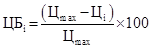 где:Цi - предложение участника закупки, заявка (предложение) которого оценивается;Цmax - максимальное предложение из предложений по критерию, сделанных участниками закупки.Оценка заявок (предложений) по критерию оценки «расходы на эксплуатацию и техническое обслуживание приобретаемой продукции» может производиться при закупке товаров или работ по созданию объектов, которые, отвечая основным функциональным и качественным требованиям заказчика, могут различаться по стоимости эксплуатации и ремонта (использования результатов работ).Исходя из особенностей закупаемых товаров, создаваемых в результате выполнения работ объектов, заказчик вправе установить в документации о закупке и учитывать при оценке один или несколько видов эксплуатационных расходов либо совокупность предполагаемых расходов.Виды оцениваемых эксплуатационных расходов, учитываемых при оценке, устанавливаются заказчиком в документации о закупке исходя из особенностей закупаемого товара (объекта) и предполагаемых условий его эксплуатации и ремонта (использования результатов работ).Количество баллов, присуждаемых по критерию оценки «расходы на эксплуатацию и ремонт товаров (объектов), использование результатов работ» (ЦЭБi), определяется по формуле: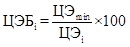 где:ЦЭmin - минимальное предложение из предложений по критерию оценки, сделанных участниками закупки;ЦЭi - предложение участника закупки о сумме расходов на эксплуатацию и ремонт товаров (объектов), использование результатов работ в течение установленного срока службы или срока эксплуатации товара (объекта), заявка (предложение) которого оценивается.Предложение участника закупки о сумме расходов на эксплуатацию и ремонт товаров (объектов), использование результатов работ в течение установленного срока службы или срока эксплуатации товара (объекта), заявка (предложение) которого оценивается (ЦЭi), определяется по формуле: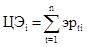 где:n - число видов эксплуатационных расходов, учитываемых при оценке;эрti - сумма эксплуатационных расходов, предусмотренных i-й заявкой по виду расходов (t), в течение срока службы или эксплуатации товара (объекта), указанного в документации о закупке.В случае если все заявки содержат одинаковые предложения по критерию «расходы на эксплуатацию и ремонт товаров (объектов), использование результатов работ», оценка заявок (предложений) по указанному критерию не производится. При этом величина значимости критерия «цена договора и (или) цена за единицу продукции» увеличивается на величину значимости критерия «расходы на эксплуатацию и ремонт товаров (объектов), использование результатов работ».III. Оценка заявок (предложений) по неценовымкритериям оценкиОценка по неценовым критериям (подкритериям) осуществляется в порядке, установленном настоящим разделом.В случае если для заказчика лучшим условием исполнения договора по критерию оценки (подкритерию) является наименьшее значение критерия оценки (подкритерия) определяется по формуле:НЦБi = КЗ x 100 x (Кmin / Кi),где:КЗ - коэффициент значимости подкритерия.В случае если используется один подкритерий, КЗ = 1;Кmin - минимальное предложение из предложений по критерию оценки, сделанных участниками закупки;Кi - предложение участника закупки, заявка (предложение) которого оценивается.В случае если для заказчика лучшим условием исполнения договора по критерию оценки (подкритерию) является наибольшее значение критерия оценки (подкритерия) определяется по формуле:НЦБi = КЗ x 100 x (Кi / Кmax),где:КЗ - коэффициент значимости подкритерия.В случае если используется один подкритерий, КЗ = 1;Кi - предложение участника закупки, заявка (предложение) которого оценивается;Кmax - максимальное предложение из предложений по критерию оценки, сделанных участниками закупки.В случае установления в соответствии с пунктом 1.10 Правил минимального и (или) максимального предельного количественного значения качественных, функциональных и квалификационных характеристик, которые подлежат оценке в рамках указанных критериев:- в случае если минимальное предложение из предложений по критерию оценки, сделанных участниками закупки, менее минимального предельного количественного значения при расчете в качестве предложения участника применяется значение предельного количественного значения;- в случае если предложение участника превышает максимальное предельное количественное значение при расчете в качестве предложения участника применяется максимальное предельное количественного значения.Порядок оценки по критерию «функциональные характеристики /потребительские свойства или качественные характеристики товара» должен предусматривать оценку измеримых характеристик (свойств) поставляемого товара, которые могут быть проверены Заказчиком при приёмке. В случае использования критерия «качество технического предложения участника закупки при проведении закупки на выполнение работ, оказание услуг» заказчиком должен быть установлен порядок оценки, позволяющий выявить лучшее предложение об исполнении договора. При этом должно быть указано, какие именно сведения подлежат описанию и представлению участниками закупки для оценки закупочной комиссией. Шкала оценки должна исключать возможность субъективной оценки заявок (предложений) и должна содержать однозначное описание информации, требуемой для предоставления. Оценка заявок (предложений) закупку товара (выполнение работы) по неценовому критерию оценки «квалификация участников закупки» производится в случае установления в документации о закупке в соответствии с пунктом 1.9 Правил подкритериев, раскрывающих содержание соответствующего критерия оценки, с указанием (при необходимости) предельно необходимого заказчику минимального и(или) максимального значения.Для использования в целях оценки заявок (предложений) шкалы оценки заказчик в документации о закупке должен установить количество баллов, присуждаемое за определенное значение критерия оценки (подкритерия), предложенное участником закупки. В случае применения одного срока поставки рейтинг, присуждаемый i-й заявке по критерию «сроки поставки товара, выполнения работ, оказания услуг», определяется по формуле: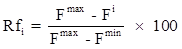 где:   Rfi - количество баллов, присуждаемых i-й заявке по указанному критерию;  Fmax - максимальный срок поставки в единицах измерения срока поставки (количество лет, кварталов, месяцев, недель, дней, часов) с даты заключения договора;  Fmin - минимальный срок поставки в единицах измерения срока поставки (количество лет, кварталов, месяцев, недель, дней, часов) с даты заключения договора;  Fi- предложение, содержащееся в i-й заявке по сроку поставки, в единицах измерения срока поставки (количество лет, кварталов, месяцев, недель, дней, часов) с даты заключения договора.В случае применения нескольких сроков поставки количество баллов, присуждаемых i-й заявке по критерию "сроки поставки товара, выполнения работ, оказания услуг", определяются по формуле: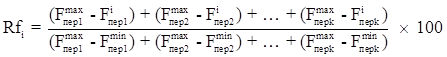 где: Rfi - количество баллов, присуждаемых i-й заявке по указанному критерию; Fmaxпepk- максимальный срок поставки по k-му сроку поставки в единицах измерения срока поставки (количество лет, кварталов, месяцев, недель, дней, часов) с даты заключения договора; Fminпepk-- минимальный срок поставки по k-му сроку (периоду) поставки в единицах измерения срока поставки (количество лет, кварталов, месяцев, недель, дней, часов) с даты заключения договора;  Fiперk - предложение, содержащееся в i-й заявке по k-му сроку (периоду) поставки, в единицах измерения срока поставки (количество лет, кварталов, месяцев, недель, дней, часов) с даты заключения договора.Количество баллов, присуждаемых i-й заявке по критерию "срок предоставления гарантии качества товара, работ, услуг", определяется по формуле: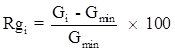 где:Rgi - количество баллов, присуждаемых i-й заявке по указанному критерию;Gmin - минимальный срок предоставления гарантии качества товара, работ, услуг, установленный в документации о закупке;Gi - предложение i-го участника по сроку гарантии качества товара, работ, услуг.Оценка предложений участников закупки по критериям, не предусмотренным документацией о закупке, не осуществляется.Приложениек Правилам по оценке и сопоставлению
заявок участников закупкиПредельные величинызначимости критериев оценки заявок, окончательныхпредложений участников закупки ЦБi =Цmin× 100ЦБi =Цi× 100Предельные величины значимости критериев оценкиПредельные величины значимости критериев оценкиминимальная значимость ценовых критериев оценки (процентов)максимальная значимость неценовых критериев оценки (процентов)1.Товары, за исключением отдельных видов товаров80202.Работы, услуги за исключением отдельных видов работ, услуг60403.Отдельные виды товаров, работ, услуг:проектно-изыскательские работы, разработка проектной документации5050оказание образовательных услуг 4060оказание услуг по проведению экспертизы, аудиторских услуг3070оказание консультационных услуг по разработке Концепции интеграции АО «Роскартография» и ее дочерних обществ в публично-правовую компанию «Роскадастр» путем реорганизации3070инновационная, высокотехнологичная продукция2080научно-исследовательские работы, опытно-конструкторские работы2080